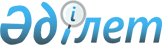 Павлодар облысының аумақтарында карантиндік режимді енгізумен жатаған (қызғылт) укекіре бойынша карантиндік аймақты белгілеу туралы
					
			Күшін жойған
			
			
		
					Павлодар облыстық әкімдігінің 2014 жылғы 14 қазандағы № 321/10 қаулысы. Павлодар облысының Әділет департаментінде 2014 жылғы 6 қарашада № 4139 болып тіркелді. Күші жойылды - Павлодар облыстық әкімдігінің 2020 жылғы 18 қыркүйектегі № 190/4 (алғашқы ресми жарияланған күнінен кейін күнтізбелік он күн өткен соң қолданысқа енгізіледі) қаулысымен
      Ескерту. Күші жойылды - Павлодар облыстық әкімдігінің 18.09.2020 № 190/4 (алғашқы ресми жарияланған күнінен кейін күнтізбелік он күн өткен соң қолданысқа енгізіледі ) қаулысымен.
      Қазақстан Республикасының 1999 жылғы 11 ақпандағы "Өсімдіктер карантині туралы" Заңының 9-1-бабы 3) тармақшасына сәйкес Павлодар облысының әкімдігі ҚАУЛЫ ЕТЕДІ:
      Ескерту. Кіріспеге өзгеріс енгізілді - Павлодар облыстық әкімдігінің 26.05.2017 № 145/3 (алғашқы ресми жарияланған күнінен кейін күнтізбелік он күн өткен соң қолданысқа енгізіледі) қаулысымен.


      1. Павлодар облысының аумақтарында карантиндік режимді енгізумен жатаған (қызғылт) укекіре бойынша карантиндік аймақтар осы қаулының қосымшасына сәйкес белгіленсін.
      2. Қалалар мен аудандар әкімдері карантиндік режимнің сақталуын қамтамасыз етсін.
      3. "Павлодар облысының ауыл шаруашылығы басқармасы" мемлекеттік мекемесі заңнамамен белгіленген тәртіпте:
      осы қаулының аумақтық әділет органында мемлекеттік тіркелуін;
      осы қаулының аумақтық әділет органында мемлекеттік тіркелуінен кейін он күнтізбелік күн ішінде бұқаралық ақпарат құралдарында және "Әділет" ақпараттық-құқықтық жүйесінде ресми жариялауға жіберілуін қамтамасыз етсін.
      4. Осы қаулының орындалуын бақылау облыс әкімінің орынбасары Н.К. Әшімбетовке жүктелсiн.
      5. Осы қаулы алғаш ресми жарияланған күннен бастап қолданысқа енгізіледі. Павлодар облысының аумақтарында карантиндік режимді енгізумен
жатаған (қызғылт) укекіре бойынша карантиндік аймақтар
      Ескерту. Қосымша жаңа редакцияда - Павлодар облыстық әкімдігінің 22.04.2019 № 121/2 (алғашқы ресми жарияланған күнінен кейін күнтізбелік он күн өткен соң қолданысқа енгізіледі) қаулысымен.
					© 2012. Қазақстан Республикасы Әділет министрлігінің «Қазақстан Республикасының Заңнама және құқықтық ақпарат институты» ШЖҚ РМК
				
      Облыс әкімі

Қ. Бозымбаев
Павлодар облысы әкімдігінің
2014 жылғы "14" қазандағы
№ 321/10 қаулысына
қосымша
Р/с

№
Облыс қалалары мен аудандары
Ауылдық округ, ауыл, кент
Таралу шекара
Алаңы, гектарлар
1
2
3
4
5
1
Ақсу қаласы
Өнеркәсіптік аймақ
Елді мекеннің жерлері
0,1
2
Ақсу қаласы
Айнакөл ауылы
Ленинский кенті – Ақсу автожолы, "Ақсу қаласының тұрғын үй комуналдық шаруашылығы, жолаушылар көлігі және автомобиль жолдары бөлімі" мемлекеттік мекемесі
0,08
3
Ақсу қаласы
Алғабас ауылдық округі
Ленинский кенті – Русская поляна автожолы, "ҚазАвтоЖол" Ұлттық Компаниясы" акционерлік қоғамының Павлодар филиалы 
0,6
4
Ақсу қаласы
Евгеньевка ауылдық округі
Үштерек ауылы, елді мекеннің жерлері
0,05
5
Ақсу қаласы
Қалқаман ауылдық округі
Қалқаман ауылы, елді мекеннің жерлері 
0,025
6
Ақсу қаласы
Қалқаман ауылдық округі
"Калкаманский Элеватор и К" жауапкершілігі шектеулі серіктестігі
0,05
7
Ақсу қаласы
Қалқаман ауылдық округі
"Қазақстан темір жолы" Ұлттық Компаниясы" акционерлік қоғамының филиалы
2,06
8
Ақсу қаласы
Қызылжар ауылдық округі
"Кызылжар-Курумсы" жауапкершілігі шектеулі серіктестігі
630
9
Ақсу қаласы
Қызылжар ауылдық округі
Ленинский кенті – Ертіс – Русская поляна автожолы, "ҚазАвтоЖол" Ұлттық Компаниясы" акционерлік қоғамының Павлодар филиалы
0,03
10
Ақсу қаласы
Мамаит Омаров атындағы ауылдық округі
Ақсу – Көктөбе – Үлкен Ақжар автожолы, "ҚазАвтоЖол" Ұлттық Компаниясы" акционерлік қоғамының Павлодар филиалы
8
11
Ақтоғай ауданы
Ақтоғай ауылдық округі
Мемлекеттік жер қоры, жайылымдар
50
12
Ақтоғай ауданы
Қожамжар ауылдық округі
"Болашак" шаруа қожалығы
150
13
Ақтоғай ауданы
Ақжол ауылдық округі
"Агрономия" фермерлік қожалығы
813
14
Ақтоғай ауданы
Ақжол ауылдық округі
"Астык" жауапкершілігі шектеулі серіктестігі
807
15
Ақтоғай ауданы
Ақжол ауылдық округі
"Актогай-Агро" жауапкершілігі шектеулі серіктестігі 
1986
16
Ақтоғай ауданы
Ақжол ауылдық округі 
Ақтоғай – Шолақсор автожолы, "Павлодар облысының жолаушылар көлігі және автомобиль жолдары басқармасы" мемлекеттік мекемесі
600
17 
Ақтоғай ауданы
Қараоба ауылдық округі
Ленин кенті – Ертіс ауылы автожолы, "ҚазАвтоЖол" Ұлттық Компаниясы" акционерлік қоғамының Павлодар филиалы 
696,54
18 
Ақтоғай ауданы
Мүткенов ауылдық округі
Ленин кенті – Ертіс ауылы автожолы, "ҚазАвтоЖол" Ұлттық Компаниясы" акционерлік қоғамының Павлодар филиалы 
900
19
Ақтоғай ауданы
Ақтоғай ауылдық округі 
"Ақтоғай ауданың тұрғын үй комуналдық шаруашылығы, жолаушылар көлігі және автомобиль жолдары бөлімі" мемлекеттік мекемесі
300
20
Баянауыл ауданы
Бірлік ауылдық округі
Мемлекеттік жер қоры, тың жер
360
21
Баянауыл ауданы
Бірлік ауылдық округі
 "Қужат" шаруа қожалығы
100
22
Баянауыл ауданы
Бірлік ауылдық округі
"Арман" шаруа қожалығы
30
23
Баянауыл ауданы
Бірлік ауылдық округі
"Қайдар" шаруа қожалығы
80
24
Баянауыл ауданы 
Бірлік ауылдық округі
"Мади" шаруа қожалығы
40
25 
Баянауыл ауданы
Жаңатілек ауылдық округі
Мемлекеттік жер қоры, тың жер
110
26
Баянауыл ауданы
Жаңатілек ауылдық округі
"Касымхан" шаруа қожалығы
25
27
Баянауыл ауданы
Жаңажол ауылдық округі
Мемлекеттік жер қоры, тың жер
30
28
Баянауыл ауданы
Қызылтау ауылдық округі
Мемлекеттік жер қоры, тың жер
250
29
Баянауыл ауданы
Қызылтау ауылдық округі
"Аскар" шаруа қожалығы
30
30
Баянауыл ауданы
Сәтбаев ауылдық округі
Мемлекеттік жер қоры, тың жер
10
31
Баянауыл ауданы
Сәтбаев ауылдық округі
"Кызыр Кокдомбак" шаруа қожалығы
80
32
Баянауыл ауданы
Торайғыр ауылдық округі
Мемлекеттік жер қоры, тың жер
20
33
Баянауыл ауданы
Торайғыр ауылдық округі

 
"Куаныш" шаруа қожалығы
20
34
Железин ауданы
Железин ауылдық округі
"Молдакельдинов" шаруа қожалығы
155
35
Железин ауданы
Қазақстан ауылдық округі
"Антошинка" шаруа қожалығы, жауапкершілігі шектеулі серіктестігі
342
36
Железин ауданы
Қазақстан ауылдық округі
"Турлубаевы" шаруа қожалығы
214
37
Железин ауданы
Қазақстан ауылдық округі
"Исабеков" шаруа қожалығы
300
38
Железин ауданы
Михайлов ауылдық округі
"Мако" шаруа қожалығы
1250
39
Железин ауданы
Михайлов ауылдық округі
"Мако" жауапкершілігі шектеулі серіктестігі
692
40
Железин ауданы
Михайлов ауылдық округі
"Нұрлы жер" шаруа қожалығы
738
41
Ертіс ауданы
Ертіс ауылдық округі
Елді мекеннің жерлері
0,1
42
Ертіс ауданы
Ағашорын ауылдық округі
"Нан" шаруа қожалығы
250
43
Ертіс ауданы
Ағашорын ауылдық округі
"Замандас" шаруа қожалығы
120
44
Ертіс ауданы
Ағашорын ауылдық округі
Мемлекеттік жер қоры, тың жер
167
45
Ертіс ауданы
Амангелді ауылдық округі
Мемлекеттік жер қоры, тың жер
98
46
Ертіс ауданы
Байзақов ауылдық округі
"Орфей" шаруа қожалығы
270
47
Ертіс ауданы
Байзақов ауылдық округі
"Сарыарка" шаруа қожалығы
1190
48
Ертіс ауданы
Байзақов ауылдық округі
"Фирма Нурби" жауапкершілігі шектеулі серіктестігі
432
49
Ертіс ауданы
Қарақұдық ауылдық округі
"Уразбаев" шаруа қожалығы
390
50
Ертіс ауданы
Қарақұдық ауылдық округі
"Жакинай" шаруа қожалығы
390
51
Ертіс ауданы
Панфилов ауылдық округі 
"Дауыл" жауапкершілігі шектеулі серіктестігі
4922
52
Ертіс ауданы
Қоскөл ауылдық округі
"Жибек" шаруа қожалығы
438
53 
Ертіс ауданы
Қоскөл ауылдық округі
"Бауржан" шаруа қожалығы
100
54
Ертіс ауданы
Қоскөл ауылдық округі
Мемлекеттік жер қоры
2
55
Ертіс ауданы
Қоскөл ауылдық округі
"Бек" шаруа қожалығы
246
56
Ертіс ауданы
Қызылжар ауылдық округі
"Диас" шаруа қожалығы
270
57
Ертіс ауданы
Амангелді ауылдық округі
"Солтанбет" шаруа қожалығы
399
58
Ертіс ауданы
Амангелді ауылдық округі
"Салкынколь" шаруа қожалығы
279
59
Ертіс ауданы
Байзақов ауылдық округі
"Валиханово – 2050" жауапкершілігі шектеулі серіктестігі
1208
60
Ертіс ауданы
Байзақов ауылдық округі
"Жаздык" фермерлік қожалығы
951
61
Ертіс ауданы
Байзақов ауылдық округі 
Мемлекеттік жер қоры, тың жер
0,1
62
Ертіс ауданы
Байзақов ауылдық округі 
"Тогызак" фермерлік қожалығы
579
63
Ертіс ауданы
Майқоңыр ауылы
Мемлекеттік жер қоры, тың жер
0,5
64
Ертіс ауданы
Майқоңыр ауылы
 "Ерасыл" шаруа қожалығы
13
65
Ертіс ауданы
Панфилов ауылдық округі
"Уюмшил" жауапкершілігі шектеулі серіктестігі
424
66
Ертіс ауданы
Панфилов ауылдық округі
"Кылышпек" жауапкершілігі шектеулі серіктестігі
1147
67
Ертіс ауданы
Панфилов ауылдық округі
"Аккудук" шаруа қожалығы
874
68
Ертіс ауданы
Панфилов ауылдық округі
"Алтын-Дан" жауапкершілігі шектеулі серіктестігі
2577 
69
Ертіс ауданы
Северный ауылдық округі
Мемлекеттік жер қоры, тың жер
156,2
70
Ертіс ауданы
Северный ауылдық округі
"Газиз" шаруа қожалығы
218
71
Ертіс ауданы
Северный ауылдық округі
"Тобелес" жауапкершілігі шектеулі серіктестігі
318
72
Ертіс ауданы
Ағашорын ауылдық округі
"Ирина" шаруа қожалығы
236
73
Ертіс ауданы
Ағашорын ауылдық округі
"Ертіс Агро" шаруа қожалығы, жауапкершілігі шектеулі серіктестігі
488
74
Ертіс ауданы
Ағашорын ауылдық округі
Мемлекеттік жер қоры, тың жер
521
75
Тереңқөл ауданы 
Байқоныс ауылдық округі
"Иларбек" шаруа қожалығы
507
76
Тереңқөл ауданы
Бобров ауылдық округі
"Кундыз" шаруа қожалығы
436
77
Тереңқөл ауданы
Береговой ауылдық округі
"Юнвест Агро" жауапкершілігі шектеулі серіктестігі
785
78
Тереңқөл ауданы
Береговой ауылдық округі
"Динара" шаруа қожалығы
194
79
Тереңқөл ауданы
Береговой ауылдық округі
"Аманжол" шаруа қожалығы
240
80
Тереңқөл ауданы
Береговой ауылдық округі
"Комаров" фермерлік қожалығы
270
81
Тереңқөл ауданы
Береговой ауылдық округі
"Асетов" фермерлік қожалығы
55
82
Тереңқөл ауданы
Жаңақұрлыс ауылдық округі
"Агро Фирма Покровка" жауапкершілігі шектеулі серіктестігі
467
83
Тереңқөл ауданы
Иванов ауылдық округі
"Ивановское" жауапкершілігі шектеулі серіктестігі
280
84
Тереңқөл ауданы
Калинов ауылдық округі
"Гладовский" шаруа қожалығы
388
85
Тереңқөл ауданы
Октябрь ауылдық округі
"Прокопченко" фермерлік қожалығы
102
86
Тереңқөл ауданы
Песчан ауылдық округі
Мемлекеттік жер қоры, тың жер
364
87
Тереңқөл ауданы
Песчан ауылдық округі
"Иларбек" шаруа қожалығы
372
88
Тереңқөл ауданы
Песчан ауылдық округі
"Агро Колос" жауапкершілігі шектеулі серіктестігі
325
89
Тереңқөл ауданы
Песчан ауылдық округі
"Племенной центр Песчанский" жауапкершілігі шектеулі серіктестігі
327
90
Тереңқөл ауданы
Песчан ауылдық округі
"Алавацкий" шаруа қожалығы
            334
91
Тереңқөл ауданы
Песчан ауылдық округі
"Дальке" шаруа қожалығы
563
92
Тереңқөл ауданы
Песчан ауылдық округі
"Бекболат" шаруа қожалығы
924
93
Тереңқөл ауданы
Тереңкөл ауылдық округі
"Кузнецов" жеке кәсіпкер
0,2
94
Тереңқөл ауданы
Октябрь ауылдық округі
"Выборный" фермерлік қожалығы
439
95
Аққулы ауданы
Жамбыл ауылдық округі
Мемлекеттік жер қоры, жайылма 
0,8
96
Аққулы ауданы
Жамбыл ауылдық округі
"Широкое" фермерлік қожалығы
0,3
97
Аққулы ауданы
Қызылағаш ауылдық округі
Мемлекеттік жер қоры, жайылма 
16,041
98
Май ауданы
Ақжар ауылы
Мемлекеттік жер қоры, жайылма 
1000
99
Май ауданы
Ақшиман ауылдық округі
Мемлекеттік жер қоры, жайылымдар 
180
100
Май ауданы
Қазан ауылдық округі
Мемлекеттік жер қоры, жайылма 
3100
101
Май ауданы
Кеңтүбек ауылдық округі
Мемлекеттік жер қоры, жайылма 
100
102
Май ауданы
Көктөбе ауылдық округі
Мемлекеттік жер қоры, жайылма 
603
103
Май ауданы
Май ауылдық округі
Мемлекеттік жер қоры, жайылма 
900
104
Май ауданы
Малайсары ауылдық округі
Мемлекеттік жер қоры, жайылма 
400
105
Май ауданы
Саты ауылдық округі
Мемлекеттік жер қоры, тың жер
1036
106
Май ауданы
Саты ауылдық округі
"Башлам" шаруа қожалығы
20
107
Май ауданы
Саты ауылдық округі
Ақсу – Курчатов автожолы, "ҚазАвтоЖол" Ұлттық Компаниясы" акционерлік қоғамының Павлодар филиалы
4
108
Май ауданы
Ядролық полигонның жерлері
870
109
Павлодар қаласы
Лесозавод шағын ауданы
Мемлекеттік жер қоры
0,29
110
Павлодар қаласы
Ленин кенті
"Жолкудукский Элеватор" жауапкершілігі шектеулі серіктестігі
0,002
111
Павлодар қаласы
Ленин кенті
 "ҚазАвтоЖол" Ұлттық компаниясы" акционерлік қоғамы
0,05
112
Павлодар қаласы
Ленин кенті
"Қазақстан темір жолы" Ұлттық компаниясы" акционерлік қоғамы
0,008
113
Павлодар ауданы
Чернорецк ауылдық округі
Мемлекеттік жер қоры, жайылымдар
0,0024
114
Павлодар ауданы
Заңғар ауылдық округі
Мемлекеттік жер қоры, жайылымдар 
0,04
115
Павлодар ауданы
Красноармейск ауылдық округі
"Қазақстан темір жолы" Ұлттық компаниясы" акционерлік қоғамының 

32 – жол учаскесі
0,002
116
Успен ауданы
Қозыкеткен ауылдық округі
Мемлекеттік жер қоры, тың жер
300
117
Успен ауданы
Қозыкеткен ауылдық округі
"Усик" шаруа қожалығы
1015
118
Успен ауданы
Қозыкеткен ауылдық округі
"Базарбай" шаруа қожалығы
283
119
Успен ауданы
Қозыкеткен ауылдық округі
"Бесагайын" шаруа қожалығы
525
120
Успен ауданы
Равнополь

ауылдық округі
Павлодар – Новосибирск автожолы, "ҚазАвтоЖол" Ұлттық Компаниясы" акционерлік қоғамының Павлодар филиалы
0,047
121
Успен ауданы
Қоңырөзек ауылдық округі
"Степанищев" шаруа қожалығы
50
122
Успен ауданы
Успен ауылдық округі
Елді мекеннің жерлері
0,056
123
Успен ауданы
Успен ауылдық округі
"Берновский" шаруа қожалығы
601
124
Успен ауданы
Успен ауылдық округі
"Белый" шаруа қожалығы
1013

 
125
Успен ауданы
Успен ауылдық округі

 
"Рассвет" шаруа қожалығы
158
126
Успен ауданы
Успен ауылдық округі
"Егимбай" шаруа қожалығы
22
127
Шарбақты ауданы
Жалыбұлақ ауылдық округі
Мемлекеттік жер қоры, тың жер
536
128
Шарбақты ауданы
Орлов ауылдық округі
"Победа" жауапкершілігі шектеулі серіктестігі
1049
129
Шарбақты ауданы
Соснов ауылдық округі
"Турбин" шаруа қожалығы
471
130
Шарбақты ауданы
Соснов ауылдық округі
"Шыгыс Жолдары" жауапкершілігі шектеулі серіктестігі
155
131
Шарбақты ауданы
Соснов ауылдық округі
"Алексеевское" жауапкершілігі шектеулі серіктестігі
392
132
Шарбақты ауданы
Шарбақты ауылдық округі
"Қазақстан темір жолы" Ұлттық компаниясы" акционерлік қоғамы
0,05
133
Екібастұз қаласы
Ақкөл ауылдық округі
Мемлекеттік жер қоры, жайылымдар
323,305
Облыс бойынша барлығы:
53989,63